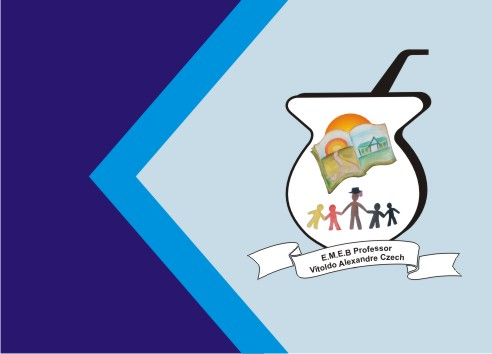 ATIVIDADE DE ARTES(Não precisa copiar o texto, somente ler com atenção e fazer a atividade prática)Atividade de Artes: MosaicoRepresentam a colagem próxima de pequenas peças, formando um efeito visual (seja um desenho, figura, representação) que envolve organização, combinação de cores, de materiais e de figuras geométricas, além de criatividade e paciência.Muito utilizado na nossa cultura,o mosaico pode ser formado por diversos tipos de materiais: pedaços de vidro, plástico, papel, cerâmica, porcelana, pedras preciosas, mármore, granito, marfim, grãos, miçangas, conchas, azulejos, ladrilhos, dentre outros.Exemplos: 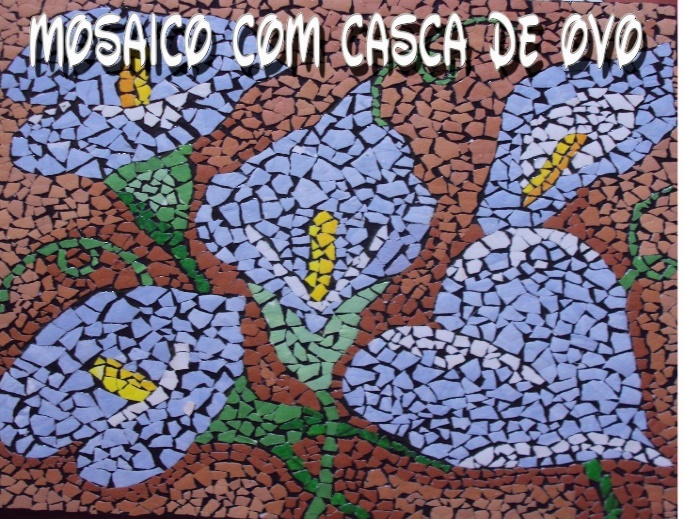 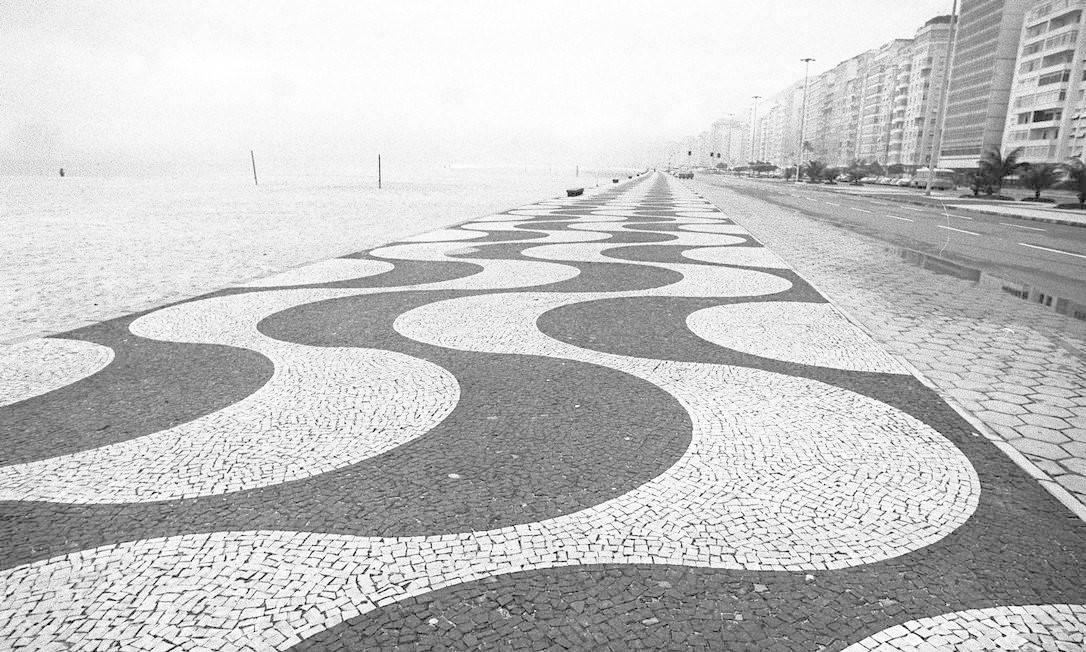 Mosaico Calçadão de CopacabanaAtividade prática: Vamos fazer um Mosaico?Em uma folha A4 ou no caderno (se estiver com o aluno) desenhe uma Mandala parecida com o exemplo da professora. Utilizando toda sua criatividade escolha um material de fácil acesso aí na sua casa e crie seu mosaico, pode ser papel, casca de ovo, feijão, plástico, etc.Exemplo para usar no desenho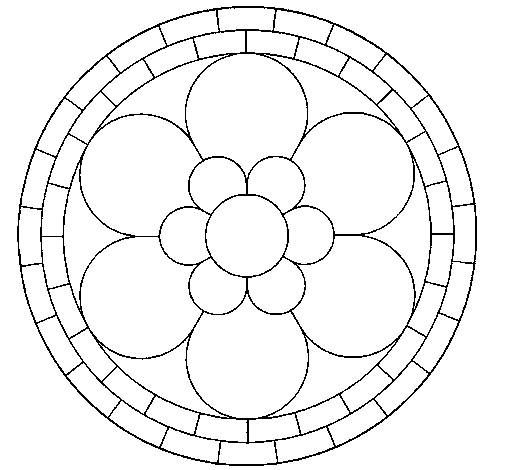 